Style de document Word (Office Windows ou Mac) pour les articles de la journée IA & Santé 2022Marc Lun1, Eric Lunbis1, Michèle Lautre2 et Bertrand Ledernier31 Laboratoire Dezun, Université de Zurich, {lun,lunbis}@univ-zurich.ch 2 Société Anonyme, Département Dezautre, 
38000 Grenoblehttp://www.SA.com3 Laboratoire Dureste, Université de Renneslastone@univ-rennes.frRésumé : Le résumé doit synthétiser le contenu de l’article sans toutefois dépasser 150 mots environ. Le résumé doit synthétiser le contenu de l’article sans toutefois dépasser 150 mots environ. Le résumé doit synthétiser le contenu de l’article sans toutefois dépasser 150 mots environ. Le résumé doit synthétiser le contenu de l’article sans toutefois dépasser 150 mots environ. Le résumé doit synthétiser le contenu de l’article sans toutefois dépasser 150 mots environ. Le résumé doit synthétiser le contenu de l’article sans toutefois dépasser 150 mots environ. Le résumé doit synthétiser le contenu de l’article sans toutefois dépasser 150 mots environ. Ici, il y a 104 mots.Mots-clés : Apprentissage actif, inférence grammaticale – intégrer autant que possible des mots-clés de la liste disponible sur le site de la journée.IntroductionCe fichier Word (ou son équivalent Latex) doit être utilisé pour rédiger les « articles définitifs » pour la journée Santé & IA. Ce style colle aux normes de l’éditeur des actes, les Presses Universitaires des Antilles et de la Guyane. Notons que pour les versions définitives nous vous engageons à soumettre vos fichiers au format PDF qui permettent de s’affranchir des problèmes liés aux différentes versions de Word. Il vous sera demandé à ce moment-là de numéroter les pages de votre article à partir d'un chiffre précis.AvertissementsPour que votre texte respecte le présent format, il est préférable que vous copiiez l’ensemble de votre texte dans ce fichier et appliquiez les styles adéquats sur chacun des titres et paragraphes. Comme toujours il faut éviter d’avoir des lignes isolées en début et fin de page pour cela il faut activer l’option « Eviter veuve et orphelins ».Les stylesPour éviter les confusions avec les styles standards de Word (notamment lors des fusions de documents), les styles spécifiques à la journée Santé & IA sont précédés du préfixe « aic ». En voici la liste et l’usage :Table 1 – Liste des styles définis dans le présent document. Notez que la légende d’une table est justifiée et placée au-dessus d’icelle en utilisant le style « legende table » et en mettant manuellement en gras le mot « table » et son numéro. Lorsque la légende fait moins d’une ligne celle-ci doit être manuellement centrée.Les entêtes et pieds de pagesLes entêtes de pages paires indiquent un titre court (italique, 11pt, Times New Roman, aligné à droite); les entêtes des pages impaires indiquent « IA & Santé 2022 » (italique, 11pt, Times New Roman, aligné à gauche). Les pieds de pages sont vides. Comme toujours dans la version définitive des articles il ne faut surtout pas numéroter les pages, c’est l’imprimeur (ou l’éditeur des PDF) qui se chargera de cette tâche !Divers pointsVoici quelques indications plus précises concernant la notation des références bibliographiques, l’insertion de figures et la description d’algorithmes. Au passage vous verrez également un exemple d’énumération…Au sujet des référencesLes références seront en fin de document par la section « Références » en style « Titre références ».  Elles respecteront un format de type APA francisé : Les références sont citées par ordre alphabétique à la fin de l'ouvrage sous la section « Références »,Les noms des auteurs sont donnés in extenso dans les références. Dans le texte, les articles sont cités en faisant référence aux auteurs et à l'année placés entre parenthèses – p. ex. (Charlet & Zacklad, 1998). Au-dessus de 2 auteurs, utilisez « et al. »,Si les auteurs et l'année ne suffisent pas à discriminer 2 citations, utiliser des lettres minuscules accolées à l'année – p. ex. 1998a, 1998b, etc.Trois exemples sont proposés dans la section finale. Une jolie typographie voudrait que les noms des auteurs soient en petites capitales dans les références mais nous savons la difficulté qu’il y a à les faire manuellement.Si vous utilisez un formateur de bibliographie type EndNotes ou autre, le style le plus proche est « APA published ». Voir par exemple le fichier .bst du template LaTeX. En dernier recours, on pourra aussi consulter le fichier donnant in extenso les différents types de références chez Publibook, en allant sur le lien suivant mais ce ne doit pas être considéré comme « parole d’évangile ». Vous allez alors nous demander pourquoi on vous donne ce lien. Eh bien, parce qu’il est sympa et donne une vision pas trop éloignée de ce qu’il faut :http://www.ceregmia.eu/wlibre/Cap2011/Templates/Cap2011-References.pdfAu sujet des figures et tableauxLes figures seront centrées dans la ligne. Le titre sera précédé de la mention « Figure » en majuscule et petites capitales, suivi du numéro de la figure dans l’article, puis d’un tiret long et de son intitulé en utilisant le style « légende figure » 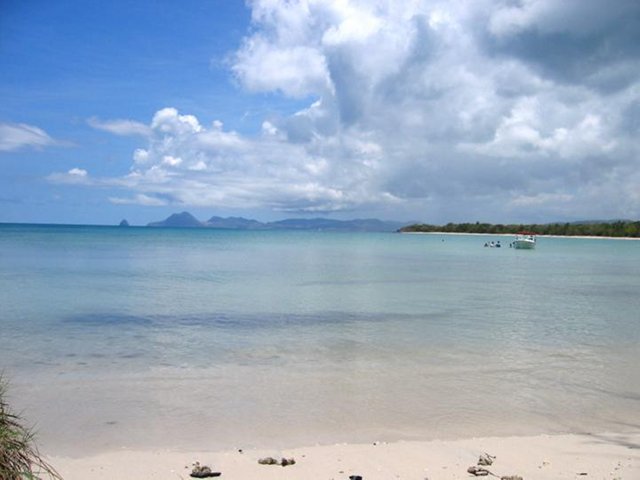 Figure 1 – La légende de la figure est justifiée et placé en dessous de celle-ci. Comme pour les tables, le mot Fig et le numéro devra être mise manuellement en gras. Lorsque la légende d’une figure fait moins d’une ligne celle-ci doit être manuellement centrée et terminée par un point.Les figures et tableaux ne peuvent pas dépasser 16cm de largeur, ce qui correspond à la largeur du texte demandée.Au sujet des formulesLes formules sont numérotées le numéro étant tabulé à droite, et sont soumises aux mêmes contraintes de largeur que les figures et tableaux :	(1)On préfèrera un rendu LaTeX, obtenu par exemple avec LaTeXiT.Au sujet des algorithmesLes parties présentant le pseudo code d’un algorithme doivent utiliser le style « programme » qui est en Courier New 10 points, tout en étant soumis aux mêmes contraintes de largeur que les figures et tableaux. Voici un exemple :Programme insertion (bibliothèque, élément)	Item := plus-proche-voisin (bibliothèque, élément)	Pos := position (item) + 1	Bibliothèque (pos) := élémentTitre de niveau 3Texte courant, texte courant, texte courant, texte courant, texte courant, texte courant, courant, texte courant, texte courant, texte courant, texte courant.Titre de niveau 4Texte courant, texte courant, texte courant, texte courant, texte courant, texte courant, courant, texte courant, texte courant, texte courant, texte courant.Attention lorsqu’un titre de niveau n est directement suivi par un titre de niveau n+1 sans qu’il y ait de paragraphe entre les deux, vous devrez ajuster manuellement l’écartement entre ces titres qui est trop important par exemple en ne mettant que 6pts.Dans tous les cas il faut éviter d’avoir un titre qui fait plus d’une ligne. Cette remarque est valable pour tous les niveaux de 1 à 4.Au sujet des adresses WebPour entrer des adresses Web, utilisez le style des email, aic:email-et-lien. Pour entrer des adresses Web en note de bas de page, utilisez le même style et abaissez encore la police d’un cran, à 10pts.ConclusionMerci aux auteurs de ce modèle de document. Et pour voir comment tout cela s’organise, j’écris du texte au km. Et pour voir comment tout cela s’organise, j’écris du texte au km. Et pour voir comment tout cela s’organise, j’écris du texte au km. Et pour voir comment tout cela s’organise, j’écris du texte au km. Et pour voir comment tout cela s’organise, j’écris du texte au km. Et pour voir comment tout cela s’organise, j’écris du texte au km. Et pour voir comment tout cela s’organise, j’écris du texte au km. Et pour voir comment tout cela s’organise, j’écris du texte au km. Et pour voir comment tout cela s’organise, j’écris du texte au km. Et pour voir comment tout cela s’organise, j’écris du texte au km. Et pour voir comment tout cela s’organise, j’écris du texte au km. Et pour voir comment tout cela s’organise, j’écris du texte au km. Et pour voir comment tout cela s’organise, j’écris du texte au km. Et pour voir comment tout cela s’organise, j’écris du texte au km. Et pour voir comment tout cela s’organise, j’écris du texte au km. Et pour voir comment tout cela s’organise, j’écris du texte au km. Et pour voir comment tout cela s’organise, j’écris du texte au km. Et pour voir comment tout cela s’organise, j’écris du texte au km. Et pour voir comment tout cela s’organise, j’écris du texte au km.Merci aux auteurs de ce modèle de document. Et pour voir comment tout cela s’organise, j’écris du texte au km. Et pour voir comment tout cela s’organise, j’écris du texte au km. Et pour voir comment tout cela s’organise, j’écris du texte au km. Et pour voir comment tout cela s’organise, j’écris du texte au km. Et pour voir comment tout cela s’organise, j’écris du texte au km. Et pour voir comment tout cela s’organise, j’écris du texte au km. Et pour voir comment tout cela s’organise, j’écris du texte au km. Et pour voir comment tout cela s’organise, j’écris du texte au km. Et pour voir comment tout cela s’organise, j’écris du texte au km. Et pour voir comment tout cela s’organise, j’écris du texte au km. Et pour voir comment tout cela s’organise, j’écris du texte au km. Et pour voir comment tout cela s’organise, j’écris du texte au km. Et pour voir comment tout cela s’organise, j’écris du texte au km. Et pour voir comment tout cela s’organise, j’écris du texte au km. Et pour voir comment tout cela s’organise, j’écris du texte au km. Et pour voir comment tout cela s’organise, j’écris du texte au km. Et pour voir comment tout cela s’organise, j’écris du texte au km. Et pour voir comment tout cela s’organise, j’écris du texte au km. Et pour voir comment tout cela s’organise, j’écris du texte au km.Test niveau 4Merci aux auteurs de ce modèle de document. Et pour voir comment tout cela s’organise, j’écris du texte au km. Et pour voir comment tout cela s’organise, j’écris du texte au km. Et pour voir comment tout cela s’organise, j’écris du texte au km. Et pour voir comment tout cela s’organise, j’écris du texte au km. Et pour voir comment tout cela s’organise, j’écris du texte au km. Et pour voir comment tout cela s’organise, j’écris du texte au km. Et pour voir comment tout cela s’organise, j’écris du texte au km. Et pour voir comment tout cela s’organise, j’écris du texte au km. Et pour voir comment tout cela s’organise, j’écris du texte au km. Et pour voir comment tout cela s’organise, j’écris du texte au km. Et pour voir comment tout cela s’organise, j’écris du texte au km. Et pour voir comment tout cela s’organise, j’écris du texte au km. Et pour voir comment tout cela s’organise, j’écris du texte au km. Et pour voir comment tout cela s’organise, j’écris du texte au km. Et pour voir comment tout cela s’organise, j’écris du texte au km. Et pour voir comment tout cela s’organise, j’écris du texte au km. Et pour voir comment tout cela s’organise, j’écris du texte au km. Et pour voir comment tout cela s’organise, j’écris du texte au km. Et pour voir comment tout cela s’organise, j’écris du texte au km.Merci aux auteurs de ce modèle de document. Et pour voir comment tout cela s’organise, j’écris du texte au km. Et pour voir comment tout cela s’organise, j’écris du texte au km. Et pour voir comment tout cela s’organise, j’écris du texte au km. Et pour voir comment tout cela s’organise, j’écris du texte au km. Et pour voir comment tout cela s’organise, j’écris du texte au km. Et pour voir comment tout cela s’organise, j’écris du texte au km. Et pour voir comment tout cela s’organise, j’écris du texte au km. Et pour voir comment tout cela s’organise, j’écris du texte au km. Et pour voir comment tout cela s’organise, j’écris du texte au km. Et pour voir comment tout cela s’organise, j’écris du texte au km. Et pour voir comment tout cela s’organise, j’écris du texte au km. Et pour voir comment tout cela s’organise, j’écris du texte au km. Et pour voir comment tout cela s’organise, j’écris du texte au km. Et pour voir comment tout cela s’organise, j’écris du texte au km. Et pour voir comment tout cela s’organise, j’écris du texte au km. Et pour voir comment tout cela s’organise, j’écris du texte au km. Et pour voir comment tout cela s’organise, j’écris du texte au km. Et pour voir comment tout cela s’organise, j’écris du texte au km. Et pour voir comment tout cela s’organise, j’écris du texte au km.Merci aux auteurs de ce modèle de document. Et pour voir comment tout cela s’organise, j’écris du texte au km. Et pour voir comment tout cela s’organise, j’écris du texte au km. Et pour voir comment tout cela s’organise, j’écris du texte au km. Et pour voir comment tout cela s’organise, j’écris du texte au km. Et pour voir comment tout cela s’organise, j’écris du texte au km. Et pour voir comment tout cela s’organise, j’écris du texte au km. Et pour voir comment tout cela s’organise, j’écris du texte au km. Et pour voir comment tout cela s’organise, j’écris du texte au km. Et pour voir comment tout cela s’organise, j’écris du texte au km. Et pour voir comment tout cela s’organise, j’écris du texte au km. Et pour voir comment tout cela s’organise, j’écris du texte au km. Et pour voir comment tout cela s’organise, j’écris du texte au km. Et pour voir comment tout cela s’organise, j’écris du texte au km. Et pour voir comment tout cela s’organise, j’écris du texte au km. Et pour voir comment tout cela s’organise, j’écris du texte au km. Et pour voir comment tout cela s’organise, j’écris du texte au km. Et pour voir comment tout cela s’organise, j’écris du texte au km. Et pour voir comment tout cela s’organise, j’écris du texte au km. Et pour voir comment tout cela s’organise, j’écris du texte au km.Merci aux auteurs de ce modèle de document. Et pour voir comment tout cela s’organise, j’écris du texte au km. Et pour voir comment tout cela s’organise, j’écris du texte au km. Et pour voir comment tout cela s’organise, j’écris du texte au km. Et pour voir comment tout cela s’organise, j’écris du texte au km. Et pour voir comment tout cela s’organise, j’écris du texte au km. Et pour voir comment tout cela s’organise, j’écris du texte au km. Et pour voir comment tout cela s’organise, j’écris du texte au km. Et pour voir comment tout cela s’organise, j’écris du texte au km. Et pour voir comment tout cela s’organise, j’écris du texte au km. Et pour voir comment tout cela s’organise, j’écris du texte au km. Et pour voir comment tout cela s’organise, j’écris du texte au km. Et pour voir comment tout cela s’organise, j’écris du texte au km. Et pour voir comment tout cela s’organise, j’écris du texte au km. Et pour voir comment tout cela s’organise, j’écris du texte au km. Et pour voir comment tout cela s’organise, j’écris du texte au km. Et pour voir comment tout cela s’organise, j’écris du texte au km. Et pour voir comment tout cela s’organise, j’écris du texte au km. Et pour voir comment tout cela s’organise, j’écris du texte au km. Et pour voir comment tout cela s’organise, j’écris du texte au km.Merci aux auteurs de ce modèle de document. Et pour voir comment tout cela s’organise, j’écris du texte au km. Et pour voir comment tout cela s’organise, j’écris du texte au km. Et pour voir comment tout cela s’organise, j’écris du texte au km. Et pour voir comment tout cela s’organise, j’écris du texte au km. Et pour voir comment tout cela s’organise, j’écris du texte au km. Et pour voir comment tout cela s’organise, j’écris du texte au km. Et pour voir comment tout cela s’organise, j’écris du texte au km. Et pour voir comment tout cela s’organise, j’écris du texte au km. Et pour voir comment tout cela s’organise, j’écris du texte au km. Et pour voir comment tout cela s’organise, j’écris du texte au km. Et pour voir comment tout cela s’organise, j’écris du texte au km. Et pour voir comment tout cela s’organise, j’écris du texte au km. Et pour voir comment tout cela s’organise, j’écris du texte au km. Et pour voir comment tout cela s’organise, j’écris du texte au km. Et pour voir comment tout cela s’organise, j’écris du texte au km. Et pour voir comment tout cela s’organise, j’écris du texte au km. Et pour voir comment tout cela s’organise, j’écris du texte au km. Et pour voir comment tout cela s’organise, j’écris du texte au km. Et pour voir comment tout cela s’organise, j’écris du texte au km.Merci aux auteurs de ce modèle de document. Et pour voir comment tout cela s’organise, j’écris du texte au km. Et pour voir comment tout cela s’organise, j’écris du texte au km. Et pour voir comment tout cela s’organise, j’écris du texte au km. Et pour voir comment tout cela s’organise, j’écris du texte au km. Et pour voir comment tout cela s’organise, j’écris du texte au km. Et pour voir comment tout cela s’organise, j’écris du texte au km. Et pour voir comment tout cela s’organise, j’écris du texte au km. Et pour voir comment tout cela s’organise, j’écris du texte au km. Et pour voir comment tout cela s’organise, j’écris du texte au km. Et pour voir comment tout cela s’organise, j’écris du texte au km. Et pour voir comment tout cela s’organise, j’écris du texte au km. Et pour voir comment tout cela s’organise, j’écris du texte au km. Et pour voir comment tout cela s’organise, j’écris du texte au km. Et pour voir comment tout cela s’organise, j’écris du texte au km. Et pour voir comment tout cela s’organise, j’écris du texte au km. Et pour voir comment tout cela s’organise, j’écris du texte au km. Et pour voir comment tout cela s’organise, j’écris du texte au km. Et pour voir comment tout cela s’organise, j’écris du texte au km. Et pour voir comment tout cela s’organise, j’écris du texte au km.Merci aux auteurs de ce modèle de document. Et pour voir comment tout cela s’organise, j’écris du texte au km. Et pour voir comment tout cela s’organise, j’écris du texte au km. Et pour voir comment tout cela s’organise, j’écris du texte au km. Et pour voir comment tout cela s’organise, j’écris du texte au km. Et pour voir comment tout cela s’organise, j’écris du texte au km. Et pour voir comment tout cela s’organise, j’écris du texte au km. Et pour voir comment tout cela s’organise, j’écris du texte au km. Et pour voir comment tout cela s’organise, j’écris du texte au km. Et pour voir comment tout cela s’organise, j’écris du texte au km. Et pour voir comment tout cela s’organise, j’écris du texte au km. Et pour voir comment tout cela s’organise, j’écris du texte au km. Et pour voir comment tout cela s’organise, j’écris du texte au km. Et pour voir comment tout cela s’organise, j’écris du texte au km. Et pour voir comment tout cela s’organise, j’écris du texte au km. Et pour voir comment tout cela s’organise, j’écris du texte au km. Et pour voir comment tout cela s’organise, j’écris du texte au km. Et pour voir comment tout cela s’organise, j’écris du texte au km. Et pour voir comment tout cela s’organise, j’écris du texte au km. Et pour voir comment tout cela s’organise, j’écris du texte au km.Merci aux auteurs de ce modèle de document. Et pour voir comment tout cela s’organise, j’écris du texte au km. Et pour voir comment tout cela s’organise, j’écris du texte au km. Et pour voir comment tout cela s’organise, j’écris du texte au km. Et pour voir comment tout cela s’organise, j’écris du texte au km. Et pour voir comment tout cela s’organise, j’écris du texte au km. Et pour voir comment tout cela s’organise, j’écris du texte au km. Et pour voir comment tout cela s’organise, j’écris du texte au km. Et pour voir comment tout cela s’organise, j’écris du texte au km. Et pour voir comment tout cela s’organise, j’écris du texte au km. Et pour voir comment tout cela s’organise, j’écris du texte au km. Et pour voir comment tout cela s’organise, j’écris du texte au km. Et pour voir comment tout cela s’organise, j’écris du texte au km. Et pour voir comment tout cela s’organise, j’écris du texte au km. Et pour voir comment tout cela s’organise, j’écris du texte au km. Et pour voir comment tout cela s’organise, j’écris du texte au km. Et pour voir comment tout cela s’organise, j’écris du texte au km. Et pour voir comment tout cela s’organise, j’écris du texte au km. Et pour voir comment tout cela s’organise, j’écris du texte au km. Et pour voir comment tout cela s’organise, j’écris du texte au km.Merci aux auteurs de ce modèle de document. Et pour voir comment tout cela s’organise, j’écris du texte au km. Et pour voir comment tout cela s’organise, j’écris du texte au km. Et pour voir comment tout cela s’organise, j’écris du texte au km. Et pour voir comment tout cela s’organise, j’écris du texte au km. Et pour voir comment tout cela s’organise, j’écris du texte au km. Et pour voir comment tout cela s’organise, j’écris du texte au km. Et pour voir comment tout cela s’organise, j’écris du texte au km. Et pour voir comment tout cela s’organise, j’écris du texte au km. Et pour voir comment tout cela s’organise, j’écris du texte au km. Et pour voir comment tout cela s’organise, j’écris du texte au km. Et pour voir comment tout cela s’organise, j’écris du texte au km. Et pour voir comment tout cela s’organise, j’écris du texte au km. Et pour voir comment tout cela s’organise, j’écris du texte au km. Et pour voir comment tout cela s’organise, j’écris du texte au km. Et pour voir comment tout cela s’organise, j’écris du texte au km. Et pour voir comment tout cela s’organise, j’écris du texte au km. Et pour voir comment tout cela s’organise, j’écris du texte au km. Et pour voir comment tout cela s’organise, j’écris du texte au km. Et pour voir comment tout cela s’organise, j’écris du texte au km.Merci aux auteurs de ce modèle de document. Et pour voir comment tout cela s’organise, j’écris du texte au km. Et pour voir comment tout cela s’organise, j’écris du texte au km. Et pour voir comment tout cela s’organise, j’écris du texte au km. Et pour voir comment tout cela s’organise, j’écris du texte au km. Et pour voir comment tout cela s’organise, j’écris du texte au km. Et pour voir comment tout cela s’organise, j’écris du texte au km. Et pour voir comment tout cela s’organise, j’écris du texte au km. Et pour voir comment tout cela s’organise, j’écris du texte au km. Et pour voir comment tout cela s’organise, j’écris du texte au km. Et pour voir comment tout cela s’organise, j’écris du texte au km. Et pour voir comment tout cela s’organise, j’écris du texte au km. Et pour voir comment tout cela s’organise, j’écris du texte au km. Et pour voir comment tout cela s’organise, j’écris du texte au km. Et pour voir comment tout cela s’organise, j’écris du texte au km. Et pour voir comment tout cela s’organise, j’écris du texte au km. Et pour voir comment tout cela s’organise, j’écris du texte au km. Et pour voir comment tout cela s’organise, j’écris du texte au km. Et pour voir comment tout cela s’organise, j’écris du texte au km. Et pour voir comment tout cela s’organise, j’écris du texte au km.RéférencesBouaud J. (1978a). De la façon d'écrire un article. Le Journal LaTeX. 2, p. 101-105. Charlet J. & Zacklad M. (1998). L'ingénierie des connaissances (Tome 1). In G. Kassel & D. Bourigault Eds. C’est pénible de faire un style bibliographique. p. 1-12. Paris, Publibook Université.Charlet J. & Zacklad M. (1999). L'ingénierie des connaissances (Tome 2). In G. Kassel & D. Bourigault Eds. C’est toujours pénible de faire un style bibliographique. p. 1-12. Grenoble, PUG.StyleUsageaic:titre articleTitre de l’article, en 20 ptsaic:titre niveau 1Titre de section format « 1. », niveau 1, en 12ptsaic:titre niveau 2Titre de section format « 1.1. », niveau 2, en 12 ptsaic:titre niveau 3Titre de section format « 1.1.1. », niveau 3, en 12 ptsaic:titre niveau 4Titre de section format « 1.1.1.1. », niveau 4, 12pts, italiqueaic:titre référencesTitre de la section « Références », sans numérotationaic:texte résuméTexte du résumé. Mettre le mot « Résumé » manuellement en grasaic:mots-clésMots-clés. Mettre le titre « Mots-clés » manuellement en grasaic:auteursNom des auteursaic:email-et-liensEmail des auteur et site Webaic:adressesCoordonnées institutionnelles et email des auteursaic:texte courantTexte courant en 12pts et Times New Romanaic:enum 1er nivÉnumération de premier niveauaic:enum 2ème nivÉnumération de deuxième niveauaic:légende-figureLégende des figures. La légende devra être mise manuellement en italique et en graisse normale, le numéro étant en romain et en gras.aic:formuleFormules mathématiques qui doivent être numérotéesaic:référencesStyle des références, en 11pts. Pour le formatage des références voir la section 2.1 « au sujet des références »aic:programmeAlgorithme ou pseudo-code.